4-ТОҚСАН БОЙЫНША ЖИЫНТЫҚ БАҒАЛАУҒА АРНАЛҒАН ТАПСЫРМАЛАР«Пайыз, бұрыш  диаграмма» бөлімдері бойынша жиынтық бағалауА-деңгейі Оқу мақсаты: 5.1.2.33 бөлшекті пайызға және пайызды бөлшекке айналдыру; 5.1.2.34 берілген санның пайызын табу; 5.1.2.36 берілген пайызы бойынша санды табу; 5.3.1.5 бұрыштардың түрлерін ажырату (сүйір, тік, доғал, жазыңқы, толық )5.3.3.2 градустық өлшемі берілген бұрышты транспортир көмегімен салу 5.4.4.2 дөңгелек, сызықтық және бағанды диаграммалар салу;Бағалау критерийі Білім алушы  бөлшекті пайызға және пайызды бөлшекке айналдырады;  берілген санның пайызын табады;  берілген пайызы бойынша санды табады сурет бойынша бұрыштардың түрлерін анықтайды  градустық шамасы берілген бұрышты транспортир көмегімен салады  кестедегі мәліметтер негізінде дөңгелек, сызықтық және бағанды диаграммалар салады; Ойлау дағдыларының деңгейлері: Қолдану. Жоғары деңгей дағдылары Орындау уақыты: 20 минут1 нұсқа 2. Табыңыз: а) 56 санының 25% -ын ; b) 60 санының 120% -ын 3. Әрбір бұрышты атап (белгілеп), түрлерін жазыңыз: 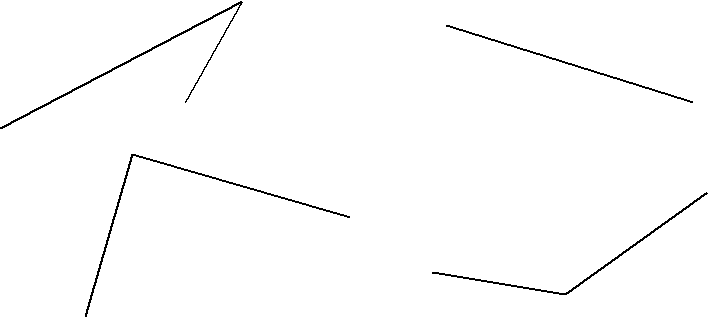 4. Транспортирдің көмегімен берілген бұрыштарды салыңыз.а)28  б)455. Статистика бойынша жер бетіндегі адамдардың 5%-ы жасыл және қара түсті көздер, 50% сұр түсті көздер, 25% коңыр түсті көздер және 20% көк түсті көздер екен. Осы мәліметтерді дөңгелек диаграммаға бейнелеңіз. 4-ТОҚСАН БОЙЫНША ЖИЫНТЫҚ БАҒАЛАУҒА АРНАЛҒАН ТАПСЫРМАЛАР «ПАЙЫЗ» бөлімі бойынша жиынтық бағалау А-деңгейі Оқу мақсаты: 5.1.2.33 бөлшекті пайызға және пайызды бөлшекке айналдыру; 5.1.2.34 берілген санның пайызын табу; 5.1.2.36 берілген пайызы бойынша санды табу; 5.3.1.5 бұрыштардың түрлерін ажырату (сүйір, тік, доғал, жазыңқы, толық )5.3.3.2 градустық өлшемі берілген бұрышты транспортир көмегімен салу 5.4.4.2 дөңгелек, сызықтық және бағанды диаграммалар салу;Бағалау критерийі Білім алушы  бөлшекті пайызға және пайызды бөлшекке айналдырады;  берілген санның пайызын табады;  берілген пайызы бойынша санды табады сурет бойынша бұрыштардың түрлерін анықтайды  градустық шамасы берілген бұрышты транспортир көмегімен салады  кестедегі мәліметтер негізінде дөңгелек, сызықтық және бағанды диаграммалар салады; Ойлау дағдыларының деңгейлері: Қолдану. Жоғары деңгей дағдылары Орындау уақыты: 20 минут2 нұсқа 2. Табыңыз: а) 56 санының 25% -ын ; b) 60 санының 120% -ын 3. Әрбір бұрышты атап (белгілеп), түрлерін жазыңыз: а)	б)	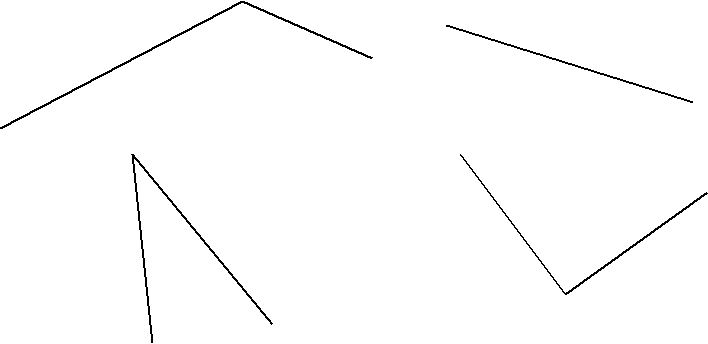 	     в)				г)4. Транспортирдің көмегімен берілген бұрыштарды салыңыз.а) 36       б) 1435. Фермадағы дақылдар егуге белгіленген жерлер келесідей бөлінген: бидай - 55%, сұлы - 15%, тары - 10%, қарақұмық - 20%. Осы мәліметтерді дөңгелек диаграммаға бейнелеңіз. Жай бөлшектер  Ондық бөлшектер Пайыз 0,52 48%   1425а)б)а) ________________б) ________________в)г)в) ________________в)г)г) ________________Жай бөлшектер  Ондық бөлшектер Пайыз 0,48 52%   1720а) ________________б) ________________в) ________________г) _________________Бағалау критерийі № Дискриптор  Балл Бөлшекті пайызға және пайызды бөлшекке айналдырады 1Ондық бөлшекті пайызға айналдырады Жай бөлшекті пайызға айналдырады Жай бөлшекті ондық  пайызға айналдырадыОндық бөлшекті жай бөлшекке айналдырады11111Берілген санның пайызын табады 2өрнек құрастырады; санның пайызын табады(100% кіші11Сурет бойынша бұрыштардың түрлерін анықтайды3Сүйір бұрышты анықтайды Тік бұрышты анықтайдыДоғал бұрышты анықтайдыЖазыңқы бұрышты анықтайды1111Градустық шамасы берілген бұорышты транспортирдің көмегімен салады4Сүйір бұрыш салады доғал бұрыш салады11Берілген  мәліметтер негізінде дөңгелек диаграммалар салады5Сектордың градустық өлшемін анықтайдыДөңгелек диаграмма саладыДиаграммадағы мәліметтерді белгілейді111 Жалпы балл16